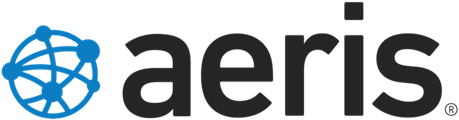 Software VPN FormSales EngineeringSeptember 16, 2020Version 1.2INDEX1	INDEX	22	DISCLAIMER	33	INTRODUCTION	44	COMPANY INFORMATION	45	VPN INFORMATION	46	CONNECTING TO AERIS USING CISCO ANYCONNECT VPN	57	VPN USER GROUPS	68	VPN CREDENTIALS	6List of TablesTable 1 - Company Information	4Table 2 - VPN Contacts	4Table 3 - VPN Request Category	4Table 4 - VPN Service Dates	4Table 5 - VPN Type	4DISCLAIMERAeris Communications, Inc. 
Proprietary and ConfidentialAll data and information contained in or disclosed by this document is confidential and proprietary information of Aeris Communications, Inc. and all rights therein are expressly reserved. By accepting this material the recipient agrees that this material and the information contained therein is held in confidence and in trust and will not be used, copied, reproduced in whole or in part, nor its contents revealed in any manner to others without the express written permission of Aeris Communications, Inc.INTRODUCTIONOnce completed, please return this form to support@aeris.net.Once returned, the request will be processed and you will receive your new or modified software VPN credentials within 5 business days.Please complete all relevant sections.COMPANY INFORMATIONTable 1 - Company InformationTable 2 - VPN ContactsVPN INFORMATIONTable 3 - VPN Request CategoryTable 4 - VPN Service DatesTable 5 - VPN TypeTable 6 - Software VPN ServicesCONNECTING TO AERIS USING CISCO ANYCONNECT VPNOnce the form is completed and submitted to Aeris Support, you will receive an email with your Cisco AnyConnect VPN login credentials.To Connect to the Software VPNGo to the URL listed below based on the technology type you are using.For GSM LTE or Fusion IOT users: https://fusion-vpn-us.aeris.netFor US-based Global GSM, CDMA, or AT&T LTE users: https://vpnlab.aeris.net For EU- or UK-based Global GSM users: https://eu-vpn.aeris.netWeb Links to Access Cisco AnyConnect ServicesFor US-based Global GSM, CDMA, and AT&T LTE users:https://vpnlab.aeris.net/+CSCOE+/logon.html?a0=16&a1=&a2=&a3=1 For EU- or UK-based Global GSM users:https://eu-vpn.aeris.net/+CSCOE+/logon.html?a0=16&a1=&a2=&a3=1#form_title_textFor GSM LTE or Fusion IOT users:https://fusion-vpn-us.aeris.net/+CSCOE+/logon.html?a0=16&a1=&a2=&a3=1#form_title_textSample Screen of vpnlab.aeris.net 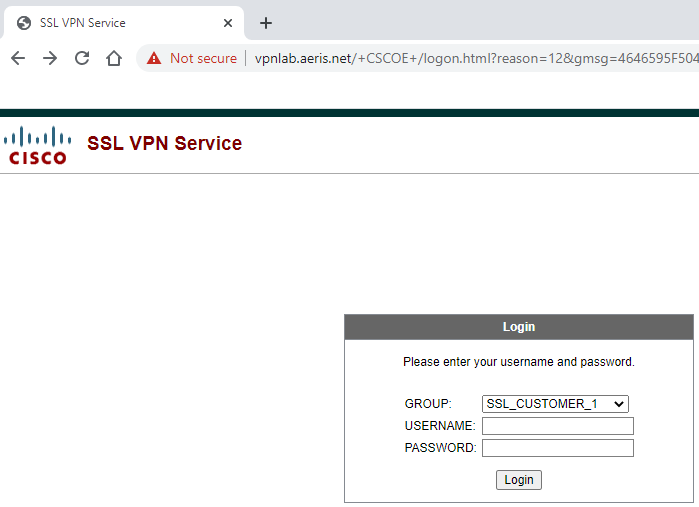 VPN USER GROUPSWhen Aeris engineers configure your VPN, a user group is assigned to your account. Once your VPN account is activated, you will be provided with the appropriate user group based on the technology type that you are using. You must select this user group to access the software VPN service.Below are the VPN groups for specific technology types:Group configured for US-based Global GSM, CDMA. and AT&T LTE users: SSL_CUSTOMER_1Groups configured for EU- or UK-based Global GSM users:EU_AERIS_CUSTOMER or EU_AERIS_CUSTOMER_4Group configured for Fusion Global (GSM LTE) or Fusion North America (Sprint IOT) based users:FUSIONVPN CREDENTIALSCredentials include a username and password which are configured by an Aeris engineer and provided to the user when the VPN account is created.USERNAME: Provided by Aeris to the customer.PASSWORD: Provided by Aeris engineer to the customer.Once appropriately authenticated, you are prompted to download and install the Cisco AnyConnect Mobility Client based on your operating system (Windows, MAC, Linux 32-bit, or Linux 64-bit).Note: You may be asked to install Microsoft ActiveX.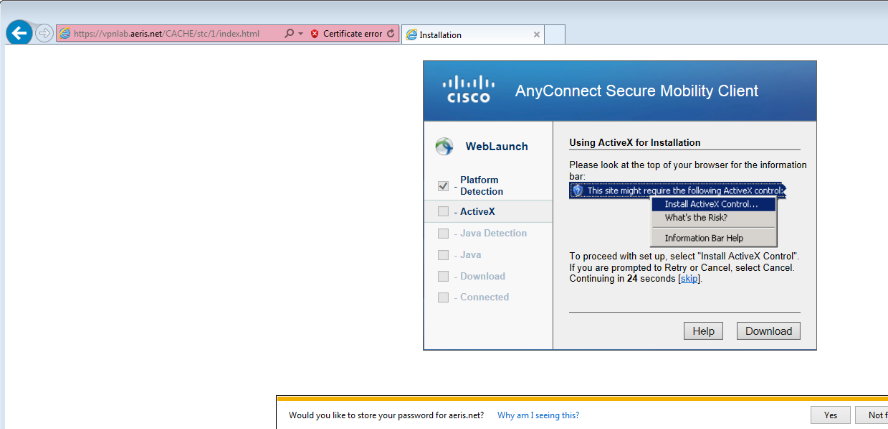 Upon successful installation of the AnyConnect application, the VPN software will be displayed in the taskbar with this icon:    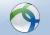 Click the icon to open the Cisco AnyConnect Secure Mobility Client.In the address text box, type the URL for your technology type, such as https://vpnlab.aeris.net.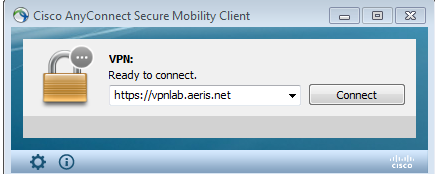 Click “Connect.” The AnyConnect authentication by Group, Username, and Password is displayed. Enter the Aeris-provided username, password, and group to connect to the network.Document History:Document History:Document History:Document History:Document History:VersionDatePrepared byEdited ByComments1.103/03/2020Shivesh RehaniInitial version1.216/09/2020Sales EngineeringUpdated versionFile Location: File Location: File Location: File Location: File Location: Distribution List:Distribution List:Distribution List:Distribution Level:Distribution Level:Distribution Level:Distribution Level:RegionNameRegionRegionNameConfidentialInternalExternal√√√ClientCOMPANY INFORMATIONCompany Name:Address:City, State, Zip / Postal Code:CONTACTSNameEmailOffice PhoneMobile PhonePrimary Technical Contact:Alternate Contact:24-Hour Contact:VPN REQUEST CATEGORY  New  Update  DisconnectComments (Update Details or Reason for Disconnection)VPN SERVICE DATESStart Date:Termination Date:VPN TYPE  Trial  DevelopmentSoftware VPN Services  AerAdmin/ AerTraffic / AerFrame API Set  Aeris SMSC (SMPP)